БИБЛИОТЕКА АСТРАХАНСКОГО ФИЛИАЛАФГБОУ ВО «СГЮА»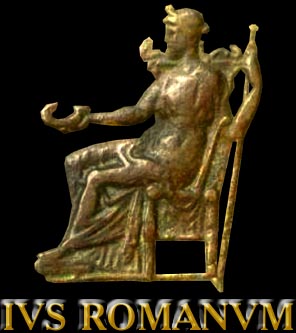 БИБЛИОГРАФИЧЕСКИЙ СПИСОКПраво древнего римаСоставители:библиограф 1 категории Логунова И. В.,библиотекарь 2 категорииШтепина С. С.Под редакцией:зав. отд. библиотеки Акишкиной Т. Н.Астрахань – 2018Право Древнего Рима: библиографический список/ сост. И. В. Логунова, С. С. Штепина; под ред. зав. отд. библиотеки Т. Н. Акишкиной. – Астрахань: Астраханский филиал ФГБОУ ВО «СГЮА», 2018. - 13 с.В список вошли нормативно-правовые акты и литература по теме права Древнего Рима. Список подготовлен для преподавателей, студентов и всех интересующихся данной темой.Список составлен на основе, имеющихся в фонде библиотеки изданиях, с привлечением электронных ресурсов СПС «КонсультантПлюс», «Гарант», ЭБ «Университетская библиотека онлайн», «ЗНАНИУМ».СодержаниеПредисловиеДревнеримской правовой культуре принадлежит центральное место в западной юридической традиции. Римская империя как первая организующая универсальная структура дает начало европейской цивилизации, что находит отражение во взаимосвязи римского права и современных европейских правовых систем. Эти тенденции исторической преемственности современного права по отношению к римскому нередко становятся предметом современных научных исследований. Существует точка зрения, согласно которой римская юриспруденция представляет собой уже подлинную юридическую науку. Безусловно, римскими юристами использовались отдельные приемы научного юридического мышления, и тенденция к его теоретизации в Риме усилилась с I века до н. э. Однако это не сделало римскую юриспруденцию правовой наукой в строгом смысле слова. Римская классическая юриспруденция - явление, в котором теория не отделима от практики.Правовая доктрина известна уже на ранних этапах развития права. Наиболее известным римским юристам предоставлялось право толковать действующие законы. Результаты толкования признавались обязательными для всех должностных лиц и граждан. В 426 году н. э. в Риме был принят специальный закон, в соответствии с которым положения работ выдающихся юристов - Папиниана, Гая, Павла, Ульпиана и Модестина - признавались обязательными для судей. Это означало, что разъяснения римских юристов признавались источником права: решение по делу могло быть вынесено со ссылкой на высказывания указанных юристов. При этом цель деятельности римских юристов состояла в том, чтобы приспособить действующее законодательство к изменяющимся общественным отношениям. Результатом этого стала кодификация Юстиниана - ряд теоретических положений, которым предстояло сыграть значимую роль в истории развития права.В современной теоретической науке представлено два подхода к пониманию норм права. Согласно первой, которой придерживается большинство ученых, норма права - это общеобязательное формально определенное правило поведения, установленное и обеспеченное государством и направленное на урегулирование общественных отношений. Этой точки зрения придерживаются В. В. Лазарев, A. Б. Венгеров, А. В. Малько, В. Д. Перевалов, А. Ф. Черданцев и др. По мнению другой группы ученых, норма права - это общеобязательное веление, выраженное в виде государственно-властного предписания, регулирующего общественные отношения. Эта точка зрения В. К. Бабаева, М. И. Байтина, B. Н. Протасова и др. Римское право - это прежде всего частное право гражданина. Оно было создано для защиты частных собственников, агентов свободного рынка, находившихся под эгидой государства. В Древнем Риме допускалось также применение судебной практики в качестве источника права: «...поскольку законом введено то или иное правило, имеется удобный случай, чтобы было восполнено путем толкования или во всяком случае путем судебной практики то, что имеет в виду те же потребности». Особая роль при толковании римские юристы отводили обычаю: «Если дело идет о толковании закона, то прежде всего следует выяснить, каким правом пользовалось государство ранее в случаях такого рода; ибо обычай является лучшим толкованием закона». При рассмотрении вопроса о происхождении права и регулировании общественных отношений в Дигестах упоминается об обычае, но не дается ему определения. Сказано лишь о том, что римский народ «начал пользоваться ... некоторым обычаем» после изгнания рексов. В качестве такового упоминается об обычае ежегодного установления понтификов, ведающих частными делами. Можно заключить, что под обычаем понималось правило поведения, одобренное молчаливым соглашением граждан, не имеющее письменной формы и соблюдаемое в течение многих лет. Далее, при отсутствии правовой нормы, регулирующей те или иные общественные отношения, Дигесты прямо предписывали применение обычая: «Долго применявшийся обычай следует соблюдать как право и закон в тех случаях, когда не имеется писаного (закона)...». Обычай в Древнем Риме имел силу закона и назывался «правом, установленным нравами». Такое положение дел объяснялось тем, что и обычаи, и законы приняты и применяются по воле народа. Разница между ними состоит в том, что закон одобрен голосованием и существует в письменной форме, а обычай - путем дел и действий, письменной же формы он не имеет.Совершенствование римского права привело в дальнейшем к приоритетной роли законодательного (кодифицированного) регулирования в странах романо-германской правовой семьи (в отличие от семьи общего права) и к ограничению использования юридической доктрины в качестве источника права в правоприменительной деятельности. Таким образом, деятельность римских юристов оказала огромное влияние на развитие права. Это объясняется высокой культурой римского права, новое открытие и прочтение которого в этот период повлекло за собой его рецепцию. Многие положения римской юриспруденции остаются актуальными и привлекают внимание исследователей до настоящего времени, многие современные понятия и юридические конструкции берут начало именно в римском праве и могут быть объективно поняты и объяснены лишь с учетом данного обстоятельства.Учебники, учебные пособия Борисевич, М. М. Римское частное право: учебное пособие / М. М. Борисевич. - М.: Юриспруденция, 2001. - 224 с. Васильева, Т. Г. Римское право: курс лекций / Т. Г. Васильева, О. М. Пашаева. - М.: Высшее образование, 2007. - 212 с. Гетьман-Павлова, И. В. Римское частное право: курс лекций / И. В. Гетьман-Павлова. - М.: Юристъ, 2005. - 343 с. Гетьман-Павлова, И. В. Римское частное право: учебное пособие / И. В. Гетьман-Павлова. - 2 изд., стереотип. - М.: Издательство Юрайт, 2014. - 343 с.Дождев, Д. В. Римское частное право: учебник / Д. В. Дождев. - 2 изд., перераб. и доп.  - М.: Норма, 2004. - 784 с. Ковнарева, Н. Р. Римское наследственное право: лекция / Н. Р. Ковнарева. - М.: ЮИ МВД РФ, Книжный мир, 2001. - 38 с.Косарев, А. И. Римское частное право: учебник / А. И. Косарев. - 3 изд. - М.: ИД «Юриспруденция», 2008. - 192 с.Кружалова, Л. В. Римское частное право. Завтра экзамен.: учебное пособие / Л. В. Кружалова. - 2 изд. - СПб.: Питер, 2009. - 176 с.Кудинов, О. А. Римское право: курс лекций / О. А. Кудинов. - 5 изд., стереотип. - М.: Издательство «Экзамен», 2008. - 287 с.Кудинов, О. А. Римское право: учебно-практическое пособие / О. А. Кудинов. - М.: Издательство «Экзамен», 2007. - 638 с. Максименко, С. Т. Осуществление и защита прав по римскому частному праву: учебно-методическое пособие / С. Т. Максименко, О. Ю. Ситкова; под ред. Н. П. Антипова. - 2 изд. - Саратов.: Изд-во ГОУ ВПО «Саратовская государственная академия права», 2007. - 80 с.Морев, М. П. Римское право: курс лекций / М. П. Морев. - М.: Эксмо, 2010. - 256 с. Новицкий, И. Б. Основы римского гражданского права: учебник / И. Б. Новицкий. - М.: Издательство ЗЕРЦАЛО, 2000. - 400 с.Новицкий, И. Б. Римское право: учебник для академического бакалавриата / И. Б. Новицкий. - М.: Издательство Юрайт, 2018. - 298 с.Омельченко, О. А. Римское право: учебник / О. А. Омельченко. - 2 изд., испр. и доп. - М.: ТОН-Остожье, 2000. - 208 с.Омельченко, О. А. Римское право: учебник / О. А. Омельченко. - 3 изд., испр. и доп. - М.: Эксмо, 2008. - 224 с. Пиляева, В. В. Римское право в вопросах и ответах: учебное пособие / В. В. Пиляева. - М.: ТК Велби, КноРус, 2006. - 240 с. Подопригора, А. А. Основы римского гражданского права: учебное пособие / А. А. Подопригора. - Киев: Выша шк., 2000. - 284 с.Поляева, В. В. Римское право в вопросах и ответах: учебное пособие / В. В. Поляева. - 3 изд., стереотип. - М.: КНОРУС, 2010. - 240 с.Прудников, М. Н. Римское право: учебник / М. Н. Прудников. - М.: ИД Юрайт, 2011. - 302 с. Пухан, И. Римское право: учебник / И. Пухан, М. Поленак-Акимовская ; под ред. В. А. Томсинова; пер. с македонского: В. А. Томсинова, Ю. В. Филиппова. - М.: Издательство ЗЕРЦАЛО, 2000. - 412 с.Рассолов, М. М. Римское право: учебник / М. М. Рассолов. - М.: ЮНИТИ-ДАНА, 2010. - 495 с. Римское частное право: курс лекций / М. Х. Хутыз. - Краснодар: Кубанский государственный университет, 1993. - 170 с.Римское частное право: учебник / В. А. Краснокутский [и др.]; ред. И. Б. Новицкий, И. С. Перетерский. - М.: Волтерс Клувер, 2010. - 608 с.Римское частное право: учебник / под ред.: И. Б. Новицкого, И. С. Перетерского; сост.: И. С. Перетерский [и др.]. - М.: ИД «Юриспруденция», 2008. - 464 с. Римское частное право: учебник / под ред.: И. Б. Новицкого, И. С. Перетерского; сост.: И. С. Перетерский, В. А. Краснокутский, И. Б. Новицкий; ред. И.С. Розенталь. - М.: ИД «Юриспруденция», 2005. - 448 с.Санфилиппо, Ч. Курс римского частного права: учебник / Ч. Санфилиппо. - М.: Норма, 2007. - 464 с. Санфилиппо, Чезаре Курс римского частного права: учебник / Чезаре Санфилиппо; ред. Д. В. Дождев. - М.: Изд-во БЕК, 2000. - 400 с. Сафаров, Р. А. Римское право: учебник / Р. А. Сафаров. - Ростов н/Д.: Феникс, 2008. - 408 с.Седаков, С. Ю. Римское право: учебное пособие / С. Ю. Седаков. - М.: Проспект, 2010. - 128 с.Седаков, С. Ю. Римское право: учебное пособие / С. Ю. Седаков. - М.: Проспект, 2011. - 128 с. Смирнова, Н. Н. Римское право: конспект лекций / Н. Н. Смирнова. - СПб. : Изд-во Михайлова В. А., 2003. - 80 с.Тархов, В. А. Римское частное право.: учебное пособие / В. А. Тархов. - 3 изд., испр. и доп. - Саратов.: СГАП, 2003. - 224 с.Научные издания Дигесты Юстиниана. Том 1.: Научное издание / отв.ред. Л. Л. Кофанов. - М.: Статут, 2002. - 584 с.Дигесты Юстиниана. Том 2.: Научное издание / отв. ред. Л. Л. Кофанов. - М.: Статут, 2003. - 622 с.Дигесты Юстиниана. Том 3.: Научное издание / отв. ред. Л. Л. Кофанов. - М.: Статут, 2003. - 780 с.Дождев, Д. В. Основание защиты владения в римском праве: монография / Д. В. Дождев. - М.: Изд-во Ин-та гос. и права РАН, 1996. - 496 с. Ельяшевич, В. Б. Избранные труды о юридических лицах, объектах гражданских правоотношений и организации их оборота. В 2 т. / В. Б. Ельяшевич. - М.: Статут.Т. 1. - 2007. - 492 с.Институции Юстиниана/ под ред.: Л. Л. Кофанова, В. А. Томсинова. - М.: Зерцало, 1998. - 400 с.Копылов, А. В. Вещные права на землю в римском, русском дореволюционном и современном российском гражданском праве: монография / А. В. Копылов. - М.: Статут, 2000. - 255 с. Кривцов, А. С. Абстрактные и материальные обязательства в римском и в современном гражданском праве: монография / А. С. Кривцов. - М.: Статут, 2003. - 314 с.Покровский, И. А. История римского права / И. А. Покровский. - М.: Статут, 2004. - 540 с.Суворов, Н. С. Об юридических лицах по римскому праву / Н. С. Суворов. - М.: Статут, 2000. - 299 с. СтатьиБатрова, Т.А. Правовое регулирование торговли в Древнем Риме // Внешнеторговое право. - 2009. - N 2. - С. 42.Бейн, А.К. Наследование выморочного имущества в Российской Федерации: историко-правовой аспект // Ленинградский юридический журнал. - 2018. - N 2. - С. 87 - 94.Бибиков, А.И. Римская правовая модель права застройки и ее восприятие в отечественной доктрине и законодательстве // Lex russica. - 2015. - N 1. - С. 41 - 50.Бирюков, А.А. Иски и интердикты о защите сервитутов в римском праве // Юрист. - 2015. - N 24. - С. 12 - 15.Васильев А.А. История римской правовой доктрины//История государства и права. -  2007. - N 17.Гвоздева, Т.Б., Гвоздева, И.А. Ветеранские ассигнации в римском земельном праве // Современный юрист. - 2016. - N 1. - С. 79 - 86.Глушаченко, С.Б., Смирнова, К.В. Институт ипотеки в Древнем Риме //История государства и права. - 2008. - N 5.Голубцова, Ю.А. Понятие вины в римском частном праве и его восприятие в российском гражданском законодательстве // Вестник Пермского университета. Юридические науки. - 2013. - N 4. - С. 155 - 161.Демиева, А. Г. О некоторых современных проблемах развития доктрины гражданского права// Юрист. - 2018. - N 6. - С. 14 - 20.Дмитриевский, Н. Владение в Древнем Риме // ЭЖ-Юрист. - 2011. - N 4. - С. 7.Ермолович, В.И. Договор найма в праве Древнего Рима и стран средневековой континентальной Европы: сравнительный анализ // Российский юридический журнал. - 2014. - N 6. - С. 169 - 176.Зайцева, Л.А., Зайцева, Л.В. Рецепированное римское право как один из основополагающих источников германского права // История государства и права. 2015. N 18. С. 14 - 18.Захарова, Д.И. Экстраординарный римский гражданский процесс как наиболее технологичное средство для защиты прав// История государства и права. - 2011. - N 23. - С. 6 – 8.Иванов, А.А., Матиенко, Т.Л. Становление системы политического сыска в Древнем Риме // История государства и права. - 2008. - N 4.Иглин, А.В. Международное римское право // История государства и права. - 2015. - N 4. - С. 35 - 39.Капустянский, В.Д. Оправдание в Древнем мире // История государства и права. - 2015. - N 14. - С. 44 - 49.Копылов, А.В. Дарение на случай смерти: сравнительно-правовой анализ // Наследственное право. - 2017. - N 1. - С. 7 - 10.Копылов, А.В. Особенности исковой защиты легата в римском частном и современном российском гражданском праве // Вестник гражданского процесса. - 2016. - N 5. - С. 152 - 163.Коровяковский, Д.Г. Развивающаяся система идей и воззрений на высшее юридическое образование как философско-правовой и социальный феномен в Древние века // История государства и права. - 2015. - N 13. - С. 8 - 13.Короткова, П.Е. Об адвокатуре и адвокатской тайне в древних государствах // Адвокатская практика. - 2009. - N 5. - С. 47 - 48.Куликова, Ю.В. Узурпатор и узурпация власти в представлении античной историографии // История государства и права. 2011. N 24. С. 2 - 4.Макаров, С.Ю. Вечность проблем адвокатской этики на примере деятельности адвокатов Древнего Рима // Адвокатская практика. - 2010. - N 5. - С. 23 - 26.Медведев, В.Г. Развитие уголовного права, суда и процесса в Древнем Риме в период республики // Международное уголовное право и международная юстиция. - 2013. - N 4. - С. 25 - 29.Медведев, В.Г. Система органов власти и управления в публичном праве Римской республики // Общество и право. - 2010. - N 1. - С. 19 - 23.Медведев, В.Г. Сулланская "конституция" // История государства и права. - 2014. - N 13. - С. 52 - 58.Медведев, В.Г. Уголовный суд и процесс в Древнем Риме в архаический период // Общество и право. - 2010. - N 3. - С. 13 - 16.Медведев, В.Г. Уголовный суд и процесс в Древнем Риме в период империи // Российский юридический журнал. - 2011. - N 3. - С. 219 - 223.Насыров, Р.В. О проблеме адекватного (немодернизированного) восприятия классического римского права// История государства и права. - 2013. - N 15. - С. 2 - 6.Недилько, Ю.В. Толкование позитивного права с позиций римских юристов //Общество и право. - 2009. - N 1.Новиков, К.А. О римском правиле "эксцепция не подлежит действию давности": к одному из разъяснений Пленума ВС РФ // Вестник экономического правосудия Российской Федерации. - 2016. - N 3. - С. 134 - 144.Оськина, И., Лупу, А. Женский вопрос в римском праве // ЭЖ-Юрист. - 2013. - N 46. - С. 8.Панокин, А.М. Пересмотр судебных решений в Древней Греции и Древнем Риме // Актуальные проблемы российского права. - 2016. - N 10. - С. 138 - 146.Пятки, В.Н. Понятие и роль правовых фикций в праве Древнего Рима// История государства и права. - 2014. - N 7. - С. 33 – 37.Пяткин В.Н. Понятие и роль правовых фикций в праве Древнего Рима // История государства и права. 2014. N 7. С. 33 - 37.Рехтина, И.В. Правовая определенность (res judicata) в истории права Древнего Рима // История государства и права. - 2011. - N 22. - С. 43 - 47.Руденко, В.Н. На пути к беспристрастному правосудию (о роли жребия в судебной системе Древнего Рима) // Российский юридический журнал. - 2012. - N 5. - С. 209 - 219.Рыбакова, Ю.А. Институт узуфрукта в правовых системах Древнего Рима, Франции и Германии: сравнительно-правовой анализ // Юрист. - 2013. - N 12. - С. 44 - 46.Слободян, С.А. Естественное начало существования физического лица по римскому праву// История государства и права. - 2011. - N 23. - С. 2 – 5.Слободян, С.А. Искусственное начало существования физического лица по римскому праву// История государства и права. - 2012. - N 4. - С. 11 – 18.Тузов, Д.О. Категории римского права в русском издании Дигест Юстиниана// Журнал российского права. - 2007. - N 6. - С. 117 - 131.Филимонова, И.В. Юридические фикции в древних правовых системах // История государства и права. - 2015. - N 14. - С. 61 - 64.Хорунжий, С.Н. Место и роль судебных решений в формировании правовой среды Древнего Рима // История государства и права. - 2014. - N 10. - С. 32 - 36.Чибинев, В.М., Качук, В.Н. Институт ипотеки Древнего Рима и Российской империи: сравнительно-правовой анализ//История государства и права. – 2006. - N 12. 